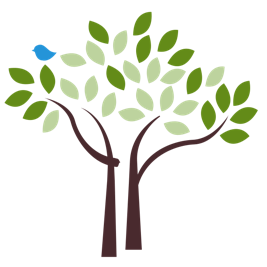 On this (NAME OF OCCASION), the gift of treesRecipient’s nameTrees work magically and tirelessly to give us life, solace and joy. For this (NAME OF OCCASION), I am gifting the planting of a tree at a local Charlotte school in your honor. .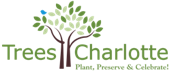 Donor’s name